LA MESA DIRECTIVA DEL CONCEJO MUNCIPAL DE MONTERÍAEn ejercicio de las facultades contenidas en la Constitución Política de Colombia, la Ley 136 de 1994, Ley 1551 de 2012 y el Artículo 5° de la Ley 1904 de 2018 que la faculta para suscribir la convocatoria para la elección del Secretario General.CONSIDERANDO:Que la Mesa Directiva mediante convocatoria N° 001 del 17 de noviembre de 2020, convocó la elección del Secretario (a) General del Concejo Municipal de Montería, período 1 de enero a 31 de diciembre de 2021. Que dentro del cronograma de la convocatoria pública, se estableció que la inscripción en la convocatoria pública, se realizara el día 19 de Noviembre de 2020 y deberá hacerse personalmente en la Secretaria General del Concejo de Montería en el horario comprendido entre las 8:00 A.M. a 5:00 P.M. jornada continua. No se admitirán inscripciones fuera del término señalado ni enviadas por correo normal, correo certificado o por medio electrónico. Que conforme al artículo 20 parágrafos primero; Los requisitos mínimos serán verificados por la mesa directiva.Que, en merito a lo anterior;RESUELVE:ARTÍCULO PRIMERO: LISTA DE ADMITIDOS: La lista preliminar de admitidos para elegir el cargo de Secretario (a)  General del Concejo de Montería, queda conformada por las personas que a continuación se relacionan:ARTÍCULO SEGUNDO:	LISTA DE NO ADMITIDOS: La lista de no admitidos para elegir el cargo de Secretario (a)  General del Concejo de Montería, quedó conformada por las personas que a continuación se relacionan:ARTÍCULO TERCERO:	Acorde a la convocatoria, las personas que estén interesadas que no fueron admitidos, tendrán derecho a la reclamación, la cual  deberá ser presentada en la Secretaría del Concejo Municipal el día siguiente hábil de la publicación (es decir, Noviembre 23 de 2020), en el horario de las 8:00 a.m., a 12:00 m y de 2:00 hasta las 4:00 p.m.PUBLIQUESE Y CÚMPLASEDada en Montería, a los 20 días del mes de noviembre de dos mil veinte (2020)NOTIFÍQUESE, PUBLÍQUESE Y CÚMPLASE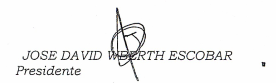 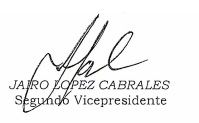 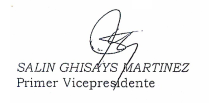 N°NOMBRES DEL ASPIRANTECÉDULA1JUAN RODRIGO GARCIA MENDOZA1.136.881.895N°NOMBRES DEL ASPIRANTECÉDULAANÁLISIS HOJA DE VIDA1ANDRÉS GARCÍA MARTÍNEZ1.067.879.631Diploma sin autenticarNo aportó Declaración juramentada de inhabilidades e incompatibilidades y de bienes y rentas.2MARIA JOSE HERNANDEZ PAEZ1.067.923.894Tarjeta Profesional y diploma sin autenticar, No aportó Declaración juramentada de inhabilidades e incompatibilidades 3JOHANNA PATRICIA MONTES DÍAZ1.140.843.914Tarjeta Profesional y diploma sin autenticar, No aportó Declaración juramentada de inhabilidades e incompatibilidades